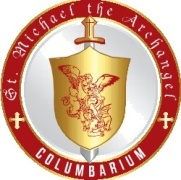 OR No.: _____________________OR Date: ____________________Vault Location:________________			Date:________________Vault Owner/Authorized Representative: __________________________________________Name of Deceased: ________________________________________________Processed by: ______________________Assisted by: _____________________---------------------------------------------------------------------------------------------------------Please present this coupon upon REINURNMENT/REDEPOSIT of urn.No.:__________Deceased Name:___________________________________________________Reinurned on: _____________________________________________________Reinurned by: _____________________________________________________Signature: ________________________________________________________OR No.: _____________________OR Date: ____________________Vault Location:________________			Date:________________Vault Owner/Authorized Representative: __________________________________________Name of Deceased: ________________________________________________Processed by: ______________________ Assisted by: ____________________---------------------------------------------------------------------------------------------------------Please present this coupon upon REINURNMENT/REDEPOSIT of urn.							No.:________Deceased Name:___________________________________________________Reinurned on: _____________________________________________________Reinurned by: _____________________________________________________Signature: ________________________________________________________